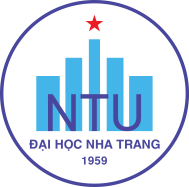 APPLICATION FORM FOR THE MASTER PROGRAMIN AQUACULTUREDeadline:The Nha Trang University is under no obligation to process applications which arrive after the deadline, which are incomplete or lack adequate or officially certified documentation. Please refer to the application guidelines and the instructions on the last page when completing the application and be sure to use block letters and black ink.APPLICATION SEMESTERPERSONAL DATAEDUCATIONAL BACKGROUNDPre- University EducationUniversity Education (undergraduate and graduate studies)Studies in ProgressThesisWORK EXPERIENCEENGLISH PROFICIENCY – ENGLISH TESTADDITIONAL INFORMATIONStatement of purpose is written on a separate sheet (next page)ENCLOSURES/ ATTACHMENTSDECLARATION AND SIGNATUREdd mm yyyy Date of birth: ………………..National ID-number (if applicable)National ID-number (if applicable)Male □	Female □Nationality…………………………………………………Nationality…………………………………………………Mother tongue…………………………………………………Mother tongue…………………………………………………Family/ Last name (all names in passport)…………………………………………………Family/ Last name (all names in passport)…………………………………………………Given/ first name…………………………………………………Given/ first name…………………………………………………Previous/ Maiden names (if applicable, copy of marriage certificate or similar must be enclosed)Previous/ Maiden names (if applicable, copy of marriage certificate or similar must be enclosed)Previous/ Maiden names (if applicable, copy of marriage certificate or similar must be enclosed)Previous/ Maiden names (if applicable, copy of marriage certificate or similar must be enclosed)Address for replyAddress for replyEmail:Email:Address for replyAddress for replyFax:Fax:Country	Until dateCountry	Until dateTelephone office phone:Mobile phone:Telephone office phone:Mobile phone:Permanent address:Permanent address:Email:Email:Permanent address:Permanent address:Fax:Fax:Permanent address:Permanent address:Telephone office phone:Mobile phone:Telephone office phone:Mobile phone:N0.ATTACHMENTS (ENCLOSED)ATTACHMENTS (ENCLOSED)ATTACHMENTS (ENCLOSED)15263748